                  2018-2019 EĞİTİM ÖĞRETİM YILI EYLÜL AYI AYLIK PLANI								ESRANUR DELİCEOĞLUAYIN RENGİAYIN ŞEKLİAYIN ŞEKLİSAYILARAYIN TÜRK BÜYÜĞÜDEĞERLER EĞİTİMİKIRMIZIDAİREDAİRE 1-2 RAKAMI    KELOĞLAN SELAMLAŞMA ARKADAŞLIK                                                                                        KAVRAMLARKAVRAMLARMÜZİK ETKİNLİĞİMÜZİK ETKİNLİĞİOYUN ETKİNLİĞİTÜRKÇE DİL ETKİNLİĞİACI-TATLI-EKŞİUZUN KISAACI-TATLI-EKŞİUZUN KISAANNEMİZETAŞITLARHOROZBİLMECE: Kar-Yağmur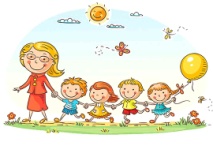 ANNEMİZETAŞITLARHOROZBİLMECE: Kar-YağmurSEN OYNAUYKUCU HOROZCANLILAR NE YAPAR ?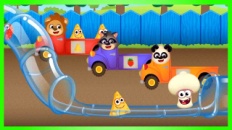 HİKÂYE:MİNİK BONCUKOBUR KAPLUMBAĞADANS ETMEYİ SEVEN HİPOPOTAM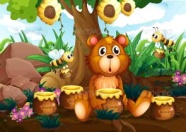 FEN VE DOĞA ETKİNLİĞİFEN VE DOĞA ETKİNLİĞİMONTESSORİ ETKİNLİĞİMONTESSORİ ETKİNLİĞİSANAT ETKİNLİĞİAKIL VE ZEKÂMİKROP  DENEYİTAZE YUMURTA BAYAT YUMURTA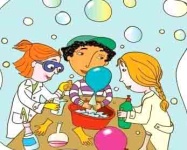 MİKROP  DENEYİTAZE YUMURTA BAYAT YUMURTADUYU ÇALIŞMASIRENKLİ ÇUBUKLARLA GÖRDÜĞÜNÜ YAPMA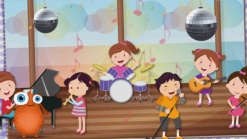 RENK PUZZLEDUYU ÇALIŞMASIRENKLİ ÇUBUKLARLA GÖRDÜĞÜNÜ YAPMARENK PUZZLEPATATES BASKISIYAPRAKTAN KURBAĞA YAPIYORUZBALIK YAPIYORUZ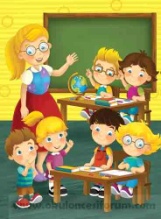 ZEKARE SMARTTİK TAK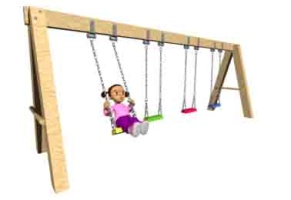           İNGİLİZCE          İNGİLİZCE OKUMA VE YAZMAYA HAZIRLIK OKUMA VE YAZMAYA HAZIRLIKMATEMATİK ETKİNLİĞİBELİRLİ GÜN VE HAFTALAR Greeting (tanışma) Feelings(duygular)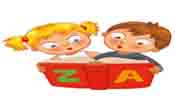  Greeting (tanışma) Feelings(duygular)KALEM TUTMA ALIŞTIRMAS I SERBERST ÇİZİM YAPIYORUZMAKAS TUTMA ÇALIŞMASI YAPIYORUZ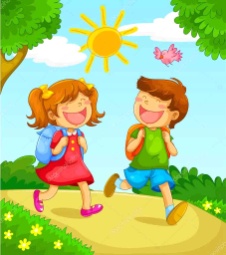 KALEM TUTMA ALIŞTIRMAS I SERBERST ÇİZİM YAPIYORUZMAKAS TUTMA ÇALIŞMASI YAPIYORUZ1-10 a KADAR SAYILARI SAYIYORUZRAKAM OLUŞTURMA OYUNU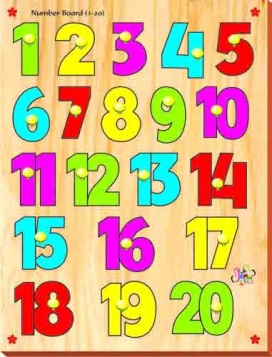 -İLKÖĞRETİM HAFTASIDEĞERLİ VELİMİZ;CUMA GÜNLERİMİZ OYUNCAK GÜNÜDÜR.AYLIK PLANIMIZI DETAYLIOLARAK www.İLKİZLER.com TAKİP EDEBİLİRSİNİZ.CUMA GÜNÜ PAYLAŞIM GÜNÜMÜZDÜR.FOOD BASED(İNCİR)  27 EYLÜL  PERŞEMBE GÜNÜDÜR.DEĞERLİ VELİMİZ;CUMA GÜNLERİMİZ OYUNCAK GÜNÜDÜR.AYLIK PLANIMIZI DETAYLIOLARAK www.İLKİZLER.com TAKİP EDEBİLİRSİNİZ.CUMA GÜNÜ PAYLAŞIM GÜNÜMÜZDÜR.FOOD BASED(İNCİR)  27 EYLÜL  PERŞEMBE GÜNÜDÜR.DEĞERLİ VELİMİZ;CUMA GÜNLERİMİZ OYUNCAK GÜNÜDÜR.AYLIK PLANIMIZI DETAYLIOLARAK www.İLKİZLER.com TAKİP EDEBİLİRSİNİZ.CUMA GÜNÜ PAYLAŞIM GÜNÜMÜZDÜR.FOOD BASED(İNCİR)  27 EYLÜL  PERŞEMBE GÜNÜDÜR.DEĞERLİ VELİMİZ;CUMA GÜNLERİMİZ OYUNCAK GÜNÜDÜR.AYLIK PLANIMIZI DETAYLIOLARAK www.İLKİZLER.com TAKİP EDEBİLİRSİNİZ.CUMA GÜNÜ PAYLAŞIM GÜNÜMÜZDÜR.FOOD BASED(İNCİR)  27 EYLÜL  PERŞEMBE GÜNÜDÜR.DEĞERLİ VELİMİZ;CUMA GÜNLERİMİZ OYUNCAK GÜNÜDÜR.AYLIK PLANIMIZI DETAYLIOLARAK www.İLKİZLER.com TAKİP EDEBİLİRSİNİZ.CUMA GÜNÜ PAYLAŞIM GÜNÜMÜZDÜR.FOOD BASED(İNCİR)  27 EYLÜL  PERŞEMBE GÜNÜDÜR.DEĞERLİ VELİMİZ;CUMA GÜNLERİMİZ OYUNCAK GÜNÜDÜR.AYLIK PLANIMIZI DETAYLIOLARAK www.İLKİZLER.com TAKİP EDEBİLİRSİNİZ.CUMA GÜNÜ PAYLAŞIM GÜNÜMÜZDÜR.FOOD BASED(İNCİR)  27 EYLÜL  PERŞEMBE GÜNÜDÜR.